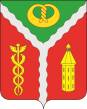 АДМИНИСТРАЦИЯГОРОДСКОГО ПОСЕЛЕНИЯ ГОРОД КАЛАЧКАЛАЧЕЕВСКОГО МУНИЦИПАЛЬНОГО РАЙОНАВОРОНЕЖСКОЙ ОБЛАСТИ ПОСТАНОВЛЕНИЕот «22» июля 2021 года № 323г. КалачО порядке установления особого противопожарного режима на территории городского поселения город КалачВ соответствии с Федеральным законом от 21.12.1994 N 69-ФЗ "О пожарной безопасности" (в ред. 01.07.2021), постановлением Правительства Российской Федерации от 16.09.2020 №1479 «Об утверждении Правил противопожарного режима в Российской Федерации», Законом Воронежской области от 02.12.2004 N 87-ОЗ "О пожарной безопасности в Воронежской области", постановлением правительства Воронежской области от 22.05.2009 №435 «Об утверждении Положения о порядке установления особого противопожарного режима на территории Воронежской области» (с изм. на 26.03. 2021), в целях обеспечения пожарной безопасности на территории городского поселения город Калач в случае повышения степени пожарной опасности, администрация городского поселения город Калач постановляет:1. Утвердить прилагаемое Положение о порядке установления особого противопожарного режима на территории городского поселения город Калач. 2. Опубликовать настоящее постановление в официальном периодическом издании «Вестник муниципальных правовых актов городского поселения город Калач Калачеевского муниципального района Воронежской области» и разместить на официальном сайте администрации городского поселения город Калач в телекоммуникационной сети Интернет.3. Контроль за исполнением настоящего постановления оставляю за собой.Приложение к постановлению администрации
городского поселения город Калач
от «22» июля 2021 г. N 323
ПОЛОЖЕНИЕ О ПОРЯДКЕ УСТАНОВЛЕНИЯ ОСОБОГО ПРОТИВОПОЖАРНОГО РЕЖИМА НА ТЕРРИТОРИИ ГОРОДСКОГО ПОСЕЛЕНИЯ ГОРОД КАЛАЧ1 Общие положения1.1. Настоящее Положение о порядке установления особого противопожарного режима на территории городского поселения город Калач разработано в соответствии с Федеральным законом от 21 декабря 1994 года N 69-ФЗ "О пожарной безопасности"(в ред. 01.07.2021), Законом Воронежской области от 02 декабря 2004 года N 87-ОЗ "О пожарной безопасности в Воронежской области" (с изм. на 26.03. 2021), постановлением правительства Воронежской области от 22 мая 2009 года №435 «Об утверждении Положения о порядке установления особого противопожарного режима на территории Воронежской области» (с изм. на 26.03.2021), и регулирует правоотношения по установлению особого противопожарного режима на территории городского поселения город Калач.1.2. Особый противопожарный режим – это дополнительные требования пожарной безопасности, устанавливаемые администрацией городского поселения город Калач на территории городского поселения город Калач в случае повышения пожарной опасности.1.3. Особый противопожарный режим на территории городского поселения город Калач устанавливается решением главы администрации городского поселения город Калач в случае повышения пожарной опасности и оформляется соответствующим постановлением, не противоречащим требованиям пожарной безопасности, установленным нормативными правовыми актами Российской Федерации.2. Цели установления особого противопожарного режимаОсобый противопожарный режим устанавливается с целью организации выполнения и осуществления мер пожарной безопасности и определения дополнительных требований пожарной безопасности.3. Основания для установления особого противопожарного режимаОснованием для принятия решения об установлении особого противопожарного режима являются:3.1. Максимальная температура воздуха выше 30 градусов по Цельсию в течение одной недели и более.3.2. Предложение Комиссии по предупреждению и ликвидации чрезвычайных ситуаций и обеспечению пожарной безопасности городского поселения город Калач по дополнительным мерам пожарной безопасности в условиях сухой, жаркой и ветреной погоды.3.3. Получение соответствующего штормового предупреждения о приближающихся неблагоприятных или опасных для жизнедеятельности людей метеорологических последствиях, связанных с сильными порывами ветра.3.4. Постановление Правительства Воронежской области об установлении особого противопожарного режима на территории Воронежской области.3.5. Информация об установлении особого противопожарного режима незамедлительно доводится до сведения населения городского поселения город Калач через средства массовой информации.4. Дополнительные требования пожарной безопасности при установлении  особого противопожарного режима4.1. На период действия особого противопожарного режима на территории городского поселения город Калач устанавливаются дополнительные требования пожарной безопасности: 4.1.1. Привлечение населения для профилактики и локализации пожаров вне границ населенных пунктов.4.1.2. Запрет на посещение гражданами лесов.4.1.3. На всей территории общего пользования городского поселения город Калач, а также на землях сельскохозяйственного назначения, в полосах отвода линий электропередач, железных и автомобильных дорог, на территориях, прилегающих к жилым домам, в лесах, лесопарковых зонах, лесных насаждениях, устанавливается:а) Запрет на использование открытого огня, в том числе на разведение костров, на сжигание мусора, травы, листвы и иных отходов, материалов и (или) изделий;б) Запрет на устройство свалок отходов, в том числе горючих отходов;в) Запрет на проведение пожароопасных работ в лесах, в защитных и озеленительных лесонасаждениях, в местах с подсохшей травой, под кронами деревьев, на гарях, на участках поврежденного леса, а также на лугах и земельных участках, непосредственно примыкающих к лесным массивам; г) Запрет на контролируемое проведение работ по выжиганию сухой травянистой растительности;д) Запрет на проведение палов растительных остатков и выжигание стерни, сухостоя, пожнивных остатков и травянистой растительности на сельскохозяйственных угодьях во время проведения посевной и уборочной кампаний;е) Запрет на бросание и оставление мусора, окурков, горящих спичек, горячей золы, стекла (бутылок, банок), горючих жидкостей и иных пожароопасных отходов на территориях общего пользования, в том числе в лесах, зеленых насаждениях и примыкающих к ним участках, на лугах и землях сельскохозяйственного назначения;ж) Запрет на въезд в леса автотранспорта, за исключением дорог общего пользования (право на въезд в леса остается за специальными транспортными средствами противопожарной службы, полиции, медицинской скорой помощи, аварийно-спасательных служб, а также автомобильной и тракторной техники, привлекаемой для создания минерализованных полос и тушения природных пожаров); з) Запрет на использование открытого огня для приготовления пищи вне специально отведенных и оборудованных для этого мест, в том числе на территориях частных домовладений, расположенных на территории городского поселения город Калач.На территориях частных домовладений место использования открытого огня для приготовления пищи должно быть оборудовано в виде площадки, очищенной от сухой травы, сухостойных деревьев, других горючих материалов с радиусом очистки вокруг емкости до 2 метров, на расстоянии не менее 5 метров от жилого дома, хозяйственных построек, зданий, сооружений, деревьев, с прочно установленной стационарной (не переносной) металлической емкостью (печь, бочка, бак, мангал) или из иных негорючих материалов, исключающих возможность распространения пламени и выпадения сгораемых материалов за пределы очага горения, объемом не более 1 куб. м.Емкость, предназначенная для сжигания, должна использоваться с металлическим листом, размер которого должен позволять полностью закрыть указанную емкость сверху.Запрещается использовать емкости, стенки которых имеют огненный сквозной прогар, механические разрывы (повреждения) и иные отверстия, в том числе технологические, через которые возможно выпадение горючих материалов за пределы очага горения.В процессе использования открытого огня на территориях индивидуальных домовладений запрещается осуществлять сжигание горючих и легковоспламеняющихся жидкостей (кроме жидкостей, используемых для розжига), взрывоопасных веществ и материалов, а также изделий и иных материалов, выделяющих при горении токсичные и высокотоксичные вещества, оставлять место очага горения без присмотра до полного прекращения горения (тления).В течение всего периода использования открытого огня до прекращения процесса тления должен осуществляться контроль за нераспространением горения (тления) за пределы очаговой зоны.Запрещается использование открытого огня для приготовления пищи при скорости ветра, превышающей значение 10 метров в секунду.Запрещается располагать легковоспламеняющиеся и горючие жидкости, а также горючие материалы вблизи очага горения.В целях своевременной локализации и ликвидации процесса горения, в каждом домовладении должны иметься первичные средства пожаротушения, а также мобильные средства связи для вызова подразделения пожарной охраны.После использования открытого огня место очага горения должно быть засыпано землей (песком) или залито водой до полного прекращения горения (тления).4.1.4. Принятие дополнительных мер, препятствующих распространению лесных и ландшафтных природных пожаров, а также иных пожаров вне границ населенных пунктов на земли населенных пунктов (увеличение противопожарных разрывов по границам населенных пунктов, создание противопожарных минерализованных полос и подобные меры).5. Обеспечение противопожарных мерВ целях пожаротушения администрацией городского поселения город Калач обеспечиваются противопожарные меры:5.1. Создание условий для забора в любое время года воды из источников наружного водоснабжения.5.2. Обеспечение рабочего состояния источников наружного противопожарного водоснабжения (пожарных гидрантов).5.3. Оповещение населения и подразделений Государственной противопожарнойслужбы о пожаре.5.4. Принятие мер по локализации природного пожара и спасению людей и имущества до прибытия подразделений Государственной противопожарной службы.5.5. Информирование населения о мерах пожарной безопасности, в том числе посредством организации и проведения собраний населения.5.6. Включение мероприятий по обеспечению пожарной безопасности в планы, схемы и программы развития территорий городского поселения город Калач.5.7. Организация патрулирования лесных насаждений, незастроенных территорий, традиционных мест отдыха граждан на природе, в лесах и примыкающих к ним участках патрульными группами, в том числе добровольными пожарными и активистами из числа сотрудников муниципальных организаций и ТОСов совместно (по согласованию) с сотрудниками противопожарной службы, полиции и лесничества. 5.8. Обеспечение контроля соблюдения требований пожарной безопасности в условиях особого противопожарного режима.5.9. Обеспечение информационного взаимодействия и содействия Калачеевскому филиалу КУ ВО «Лесная охрана» «Калачеевское лесничество» при проведении мероприятий по охране лесного фонда от пожаров. 5.10. Содержание в состоянии повышенной готовности водовозной и землеройной техники в целях возможного использования в тушении природных пожаров.5.11. Обеспечение дежурств ответственных сотрудников администрации городского поселения город Калач и подведомственных организаций на период действия особого противопожарного режима. 5.12. Обеспечение проведения мероприятий по выкосу травяного покрова, сухой травянистой растительности на незастроенных территориях внутри населенных пунктов городского поселения; создание и поддержание противопожарных минерализованных полос.5.13. Обеспечение проезжего состояния подъездных путей к пожарным гидрантам, а также к местам забора воды из природных источников.5.14. Обеспечение запасов воды для целей пожаротушения на базе МКП «Благоустройство».5.15. Поддержание сил и средств, привлекаемых к тушению природных (лесных) пожаров в режиме повышенной готовности при установлении IV и V классов пожарной опасности. 5.16. Организация эвакуации населения из зоны пожара в безопасную зону при необходимости. 5.17. Доведение сведений до правообладателей и (или) собственников, землепользователей, землевладельцев и арендаторов земельных участков, в том числе сельскохозяйственного назначения об обязанности принятия мер по защите сельскохозяйственных угодий от зарастания сорной растительностью и своевременному проведению сенокошения на сенокосах.5.18. Доведение сведений до правообладателей и (или) собственников, землепользователей, землевладельцев и арендаторов земельных участков, а также до граждан, занимающихся садоводством и (или) огородничеством для собственных нужд об обязанности производить своевременную уборку мусора, сухой растительности и покос травы. Обеспечивать надлежащее санитарное содержание подворий и придомовых территорий, наличие первичных средств пожаротушения. 5.19. Доведение сведений до руководителей предприятий и организаций всех форм собственности, расположенных на территории городского поселения о необходимости обеспечить запас воды и наличие первичных средств пожаротушения; проводить очистку производственной и закрепленной территорий от сухой растительности, отходов производства и потребления; проводить противопожарную пропаганду, а также обучать своих работников мерам пожарной безопасности.6. Отмена особого противопожарного режима6.1. Решение об отмене особого противопожарного режима на территории городского поселения город Калач принимается главой администрации городского поселения город Калач и оформляется соответствующим постановлением.6.2. Основанием для принятия решения об отмене особого противопожарного режима являются:- Снижение степени (класса) пожарной опасности (в том числе с наступлением устойчивой прохладной, дождливой погоды); - Постановление Правительства Воронежской области об отмене особого противопожарного режима на территории Воронежской области.6.3. Информация об отмене особого противопожарного режима доводится до сведения населения городского поселения город Калач через средства массовой информации.Глава администрациигородского поселения город КалачД.Н. Дудецкий